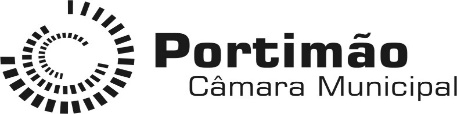 Departamento de Desenvolvimento do Munícipe                            Divisão de EducaçãoAgrupamento de Escolas________________________________Jardim de Infância ___________________________Tem irmãos a frequentar Jardim de Infância?      Sim	     Não                                                                                     Se sim, qual ou quais? ________________________________________________________________________________________________A preencher para as crianças integradas em Instituições de AcolhimentoNome da Instituição:________________________________________________________________________________Nome do(a) Técnico(a) de Acompanhamento:____________________________________________________________ No caso de crianças integradas em Instituições de Acolhimento, o almoço deverá ser a única modalidade solicitada.Necessidade do serviço das Atividades de Animação e de Apoio à FamíliaDurante o ano letivo a criança necessita de: Almoço		 AAAF na Interrupção Letiva	    Prolongamento      A criança tem Necessidades Educativas (medidas seletivas e/ou adicionais)? Sim			 NãoDocumentação a anexarNos termos das Normas de Funcionamento das Atividades de Animação e de Apoio à Família (AAAF) incluídas no Regulamento Interno do Agrupamento de Escolas deverão ser anexados à Ficha de Inscrição os seguintes documentos atualizados (referente ao ano a que se está a candidatar) de todos os elementos adultos do agregado familiar:Documento Comprovativo da Composição do Agregado Familiar que pode ser retirado do Portal das Finanças ou do Portal da Segurança Social DiretaPara Trabalhadores Dependentes:Declaração da entidade empregadora com discriminação de horário de trabalho praticado devidamente datada, carimbada e assinada, com data de início e termo do contrato. No caso de trabalho por turnos, os horários dos turnos deverão ser igualmente discriminados na declaração da entidade empregadora.Para Trabalhadores Independentes e Empresários em Nome Individual:Certidão comprovativa de como a atividade profissional se encontra ativa emitida pelo serviço local de finanças ou certidão comercial permanente. Este documento deve ser acompanhado por uma declaração de honra onde conste a designação da atividade profissional que desempenha e horário praticado.Notas1 Sempre que solicitado deverão ser apresentados os documentos que sejam esclarecedores e/ou que comprovem a situação do agregado familiar.2 Todas as crianças cujos agregados familiares sejam constituídos por elementos que não desempenhem atividade profissional diária, não poderão usufruir de prolongamento de horário e AAAF durante a interrupção letiva, exceto no caso desse elemento do agregado familiar apresentar comprovativo da impossibilidade de ser responsabilizado pela criança.Na apreciação da candidatura serão tomados em consideração os seguintes aspetosSempre que os elementos do agregado familiar comprovem o exercício de atividade profissional poderá ser solicitado o prolongamento de horário e a AAAF durante as interrupções letivas.Independentemente da situação face ao emprego, dos elementos do agregado familiar, poderá ser solicitado o fornecimento de almoço, tendo, obrigatoriamente, de preencher a Ficha de Inscrição.O processo só será analisado quando do mesmo fizerem parte a Ficha de Inscrição totalmente preenchida e anexada toda a documentação supra indicada.Para qualquer esclarecimento adicional poderão ser consultadas as Normas de Funcionamento das Atividades de Animação e de Apoio à Família (AAAF) incluídas no Regula mento Interno do Agrupamento de Escolas. Este documento pode ser fotocopiado---------------------------------------------------------------------------------------------------------(A devolver ao Encarregado de Educação )                                                                                                                                        Ano Letivo 2024/2025Jardim de Infância ____________________________ Nome da criança ________________________________________________________________Assinatura legível do responsável dos serviços administrativos:_____________________________________________________ Data ____/____/____IDENTIFICAÇÃO DA CRIANÇANome Completo __________________________________________________________________________Idade ____________________ Data de Nascimento _________/__________/____________Nacionalidade __________________  Natural da Freguesia de ______________________ Concelho de ______________________IDENTIFICAÇÃO dos Pais e Encarregado de EducaçãoNome do Pai ______________________________________________________________________________Nome da Mãe _____________________________________________________________________________Residência do agregado familiar ____________________________________________________________________________________________________________________ Localidade ___________________ Código Postal _____ - ____ _________________Nome do Encarregado de Educação ____________________________________________ Grau de Parentesco _______________Composição e Caracterização do agregado familiarComposição e Caracterização do agregado familiarComposição e Caracterização do agregado familiarComposição e Caracterização do agregado familiarNome Grau de ParentescoIdadeProfissão123456